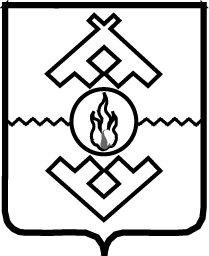 ЗАКОН НЕНЕЦКОГО АВТОНОМНОГО ОКРУГАО внесении изменений в закон Ненецкого автономного округа
«О дополнительных мерах социальной поддержки отдельных категорий граждан и порядке наделения органов местного самоуправления отдельными государственными полномочиями Ненецкого автономного округа по предоставлению дополнительных мер социальной поддержки»Статья 1Внести в закон Ненецкого автономного округа от 27 февраля 2009 года № 13-оз «О дополнительных мерах социальной поддержки отдельных категорий граждан и порядке наделения органов местного самоуправления отдельными государственными полномочиями Ненецкого автономного округа по предоставлению дополнительных мер социальной поддержки» (в редакции закона округа от 26 мая 2014 года № 33-оз) следующие изменения:1) в статье 1:а) часть 1 дополнить пунктами 11, 12 следующего содержания:«11) граждане, член семьи которых умер (погиб);12) граждане, утратившие по независящим от них причинам своё имущество в результате пожара в жилом помещении, расположенном на территории Ненецкого автономного округа.»;б) дополнить частью 3 следующего содержания:«3. К членам семьи граждан, указанных в пункте 11 части 1 настоящей статьи, относятся супруг (супруга), несовершеннолетние дети, в том числе принятые ими на воспитание (усыновление (удочерение), под опеку или попечительство, в приёмную семью), дети, достигшие возраста 18 лет, в том числе дети, принятые на воспитание (усыновление (удочерение), под опеку или попечительство, в приёмную семью), пасынки и падчерицы, а также родители (усыновители, опекуны, попечители, приёмные родители), иные лица, проживавшие на территории Ненецкого автономного округа на момент смерти (гибели), в отношении которых гражданин взял на себя обязанность осуществить погребение, в том числе совершеннолетние дееспособные граждане, находившиеся под патронажем гражданина.»;2) в статье 3.1:а) часть 1 дополнить пунктами 8, 9 следующего содержания:«8) гражданам, окончившим стационарный курс лечения в медицинских организациях государственной системы здравоохранения;9) лицам, прибывшим для получения (оформления) санаторно-курортной путёвки в региональном отделении Фонда социального страхования Российской Федерации по Ненецкому автономному округу.»;б) в части 2:после слов «15 календарных дней в году» дополнить словами «, за исключением случаев, указанных в абзаце втором настоящей части»;дополнить абзацем следующего содержания:«Мера социальной поддержки, установленная частью 1 настоящей статьи, в отношении одного и того же её получателя, в случаях, указанных в пунктах 1 и 8 части 1 настоящей статьи, предоставляется не более чем на 20 календарных дней в году.»;3) дополнить статьёй 4.6 следующего содержания:«Статья 4.61. Лицам, указанным в пункте 11 части 1 статьи 1 настоящего закона, в связи с гибелью (смертью) членов семьи, постоянно проживавших на территории Ненецкого автономного округа на момент смерти (гибели), предоставляется единовременная социальная помощь в виде:1) компенсации расходов, связанных с организацией перевозки тела умершего (погибшего) к последнему месту жительства усопшего в населённом пункте Ненецкого автономного округа, на территории которого находится место захоронения, из места смерти (гибели), расположенного в другом населённом пункте, за пределами Ненецкого автономного округа, в пределах территории Российской Федерации, – в части транспортных расходов по перевозке тела умершего (погибшего) и расходов на проезд гражданина, сопровождающего тело умершего (погибшего), в размере фактически понесённых гражданами расходов, но не более размера, установленного Администрацией Ненецкого автономного округа;2) компенсации расходов, связанных с организацией перевозки тела умершего (погибшего) к последнему месту жительства усопшего в населённом пункте Ненецкого автономного округа, на территории которого находится место захоронения, из места смерти (гибели), расположенного в другом населённом пункте в пределах территории Ненецкого автономного округа, – в части транспортных расходов по перевозке тела умершего (погибшего) и расходов на проезд гражданина, сопровождающего тело умершего (погибшего), в размере фактически понесённых гражданами расходов;3) компенсации расходов на погребение умершего (погибшего), изготовление и установку ему надгробия (надгробного памятника) – в размере фактически понесённых гражданами расходов, но не более размера, установленного Администрацией Ненецкого автономного округа.2. Порядок и условия предоставления мер социальной поддержки, указанных в части 1 настоящей статьи, устанавливаются Администрацией Ненецкого автономного округа.3. Мера социальной поддержки, указанная в пункте 3 части 1 настоящей статьи, предоставляется гражданам, усопший член семьи которых являлся лицом, награждённым медалью «За особые заслуги перед Ненецким автономным округом», и (или) лицом, которому присвоено почётное звание «Почётный гражданин Ненецкого автономного округа», и (или) лицом, награждённым государственными наградами (орденами, медалями) Российской Федерации и СССР.Лицам, имеющим право на аналогичные меры социальной поддержки, предусмотренные законодательством Российской Федерации, нормативными правовыми актами субъектов Российской Федерации, муниципальными правовыми актами, предоставляются меры социальной поддержки, установленные частью 1 настоящей статьи или иными нормативными правовыми актами, указанными в настоящем абзаце, по их выбору.»;4) дополнить статьёй 4.7 следующего содержания:«Статья 4.71. Лицам, указанным в пункте 12 части 1 статьи 1 настоящего закона, предоставляется социальная помощь в виде:1) единовременной компенсационной выплаты, предоставляемой гражданам – собственникам жилого помещения в связи с утратой единственного жилого помещения, расположенного на территории Ненецкого автономного округа, в результате пожара в размере, установленном Администрацией Ненецкого автономного округа;2) единовременной компенсационной выплаты, предоставляемой гражданам – собственникам (за исключением случаев предоставления собственником или управомоченным им лицом жилого помещения нанимателю за плату во владение и пользование для проживания в нём по договору найма жилого помещения), нанимателям жилого помещения и совместно проживающим с ними членам их семей, на приобретение предметов первой необходимости в связи с утратой или в случае частичного повреждения жилого помещения, расположенного на территории Ненецкого автономного округа, в результате пожара в размере, установленном Администрацией Ненецкого автономного округа.2. Порядок и условия предоставления мер социальной поддержки, указанных в части 1 настоящей статьи, устанавливаются Администрацией Ненецкого автономного округа.»;5) пункт 2 Приложения 4 изложить в следующей редакции:«2. Объём субвенций, предоставляемых бюджетам городского поселения (за исключением городского округа) и сельских поселений на обеспечение отдельных категорий граждан горячим питанием во время каникул, в праздничные и выходные дни, по каждому муниципальному образованию определяется по формуле:Ci = (Р x Hli) x (D + E) + Оу + R, где:Ci – размер субвенции i-му муниципальному образованию;Р – стоимость питания в расчёте на одного обучающегося в общеобразовательных организациях;Hli – прогнозируемая на соответствующий финансовый год численность детей из малоимущих семей i-го муниципального образования;D – общее число выходных и праздничных дней в соответствующем году, за вычетом выходных и праздничных дней, выпадающих на период каникул;E – общее число дней каникул в общеобразовательных организациях в году;Оу – оплата услуг кредитных организаций по доставке, пересылке денежных средств по возмещению организациям (индивидуальным предпринимателям) расходов, связанных с обеспечением горячего питания во время каникул, в праздничные и выходные дни;R – затраты на содержание специалиста, рассчитанные исходя из норматива численности получателей меры социальной поддержки на одну единицу штатной численности муниципальных служащих для осуществления государственного полномочия по предоставлению указанной меры социальной поддержки.Затраты на содержание специалиста определяются по формуле:R = F/200 х K + Z, где:К – количество получателей меры социальной поддержки в отчётном финансовом году;200 – норматив численности получателей мер социальной поддержки на одну единицу штатной численности муниципальных служащих для осуществления государственного полномочия по предоставлению указанной меры социальной поддержки;Z – сумма затрат по обеспечению деятельности муниципального служащего и предоставления ему гарантий, установленных трудовым законодательством (расходы по оплате стоимости проезда и провоза багажа к месту использования отпуска и обратно, по оплате услуг связи, командировочные расходы, расходы по оплате курсов (семинаров), расходы по увеличению стоимости основных средств, материальных запасов);F – фонд оплаты труда с начислениями на оплату труда определяется по формуле:F = О x I x L + Е, где:O – должностной оклад муниципального служащего по должности специалиста;I – количество должностных окладов для формирования годового фонда оплаты труда в соответствии с законодательством по оплате труда муниципальных служащих;L – общий размер районного коэффициента и процентной надбавки за работу в районах Крайнего Севера и приравненных к ним местностях, установленных для муниципального образования нормативными правовыми актами органов государственной власти Российской Федерации;Е – страховые взносы.».Статья 21. Настоящий закон, за исключением пункта 5 статьи 1 настоящего закона, вступает в силу через десять дней после его официального опубликования.2. Абзац третий подпункта «а» пункта 1 и пункт 4 статьи 1 настоящего закона распространяют своё действие на правоотношения, возникшие с 1 апреля 2014 года.3. Пункт 5 статьи 1 настоящего закона вступает в силу с 1 января 2015 года.4. Финансирование расходов, связанных с исполнением настоящего закона, осуществляется за счёт средств окружного бюджета.В 2014 году финансирование дополнительных расходов, связанных с реализацией настоящего закона, осуществляется после внесения соответствующих изменений в закон Ненецкого автономного округа от 9 декабря 2013 года № 103-оз  «Об окружном бюджете на 2014 год и на плановый период 2015 и 2016 годов».г. Нарьян-Мар«6» июня 2014 года№ 42-озПринят Собранием депутатовНенецкого автономного округа5 июня 2014 годаПервый заместительпредседателя Собрания депутатовНенецкого автономного округаВременно исполняющийобязанности губернатораНенецкого автономного округаА.В. МяндинИ.В. Кошин